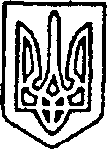 УКРАЇНАПОКРОВСЬКА  РАЙОННА ДЕРЖАВНА АДМІНІСТРАЦІЯДОНЕЦЬКОЇ ОБЛАСТІРОЗПОРЯДЖЕННЯГОЛОВИ РАЙОННОЇ ДЕРЖАВНОЇ АДМІНІСТРАЦІЇ від 01.12.2020 № 275м. ПокровськПро внесення змін до розпорядження голови райдержадміністрації від 18 грудня 2008 року  № 742Керуючись статтями 13, 22 Закону України «Про місцеві державні адміністрації», відповідно до свідоцтва про зміну імені І-НО № ХХХХХХ, виданого Покровським районним відділом державної реєстрації актів цивільного стану Східного міжрегіонального управління Міністерства юстиції (м. Харків) ХХ жовтня 20ХХ року:Внести зміни до розпорядження голови райдержадміністрації                           від 18 грудня 2008 року № 742 «Про надання малолітній ХХХХХ ХХХХХ ХХХХХХХХ, ХХ.ХХ7.20ХХ року народження, статусу дитини, позбавленої батьківського піклування» змінивши в назві і тексті розпорядження прізвище                     «ХХХХ ХХХХ ХХХХХХ» на прізвище «ХХХХ ХХХХХ ХХХХХХХХ»          у відповідних відмінках. Голова райдержадміністрації                                               А.О.Бондаренко